(اختبار الفترة الأولى )السؤال الأول : اكتبي المصطلح العلمي المناسب أمام كل عبارة من العبارات التالية :(................) مادة صلبة غير عضوية موجودة في الطبيعة (................) هي نوع صخور الرسوبية تتكون عندما تموت المخلوقات الحية وتترسب بقاياها (................) هو الفتات الناعم الملون الذي ينتج عن حك المعدن بلوح الخدش(................) معدن نادر قابل للقص والصقل (................) هو معدن يحوي على ما يكفي من مادة مفيدة يمكن بيعها وتحقيق أرباح منها (................) هي وصف لأليات تحول الصخر من نوع الى اخر (...............) هي بقايا او اثار حيوان كان يعيش في الماضي (...............) هي وصف لشكل العام لصخر ويشمل حجم وشكل وطريقة ترتيب بلورات المعادن السؤال الثاني عددي :عددي ثلاثة  من الخصائص المشتركة للمعادن :................................................................................................عددي أنواع الصخور :..........................................................................................السؤال الثالث : صلي العامود (أ) بما يناسبه من العامود (ب) السؤال الرابع : ضعي إشارة (      ) امام العبارة الصحيحة واشارة (    ) امام العبارة الخاطئة فيما يلي :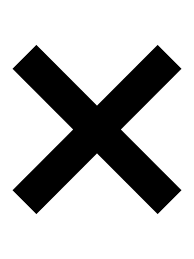 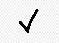 تختلف المعادن في درجة قساوتها (     )يتشكل الصهري الصخري عندما يخرج على سطح الأرض عن طريق التبريد  البطىء (        ) يسمى الصهير الصخري الموجود في باطن الأرض صهارة (         ) يستخدم معدن النحاس في الأجهزة الكهربائية والالكترونية (          )الصخور النارية الجوفية تكون بلورات المعادن المتشكلة فيها صغيره (              )من أدلة تشكيل المعادن هي حجم البلورات (         ) من طرق تشكيل المعادن هي ترسيب المحاليل المشبعه بالمعادن  (        ) من الأمثلة على الصخور العضوية المتكونة في البحار هي الفحم (          ) السؤال الخامس : أجيبي عن الأسئلة التالية بوضع دائرة حول الإجابة الصحيحة :لتعرف على أنواع الصخور الرسوبية الفتاتية ينبغي التدقيق في .............. الحبيبات لون                   ب- حجم                     ج- ملمس                                د- شكل أي أنواع الصخور التالية طبقاتها المتتالية تشبه الأوراق :المتورقة               ب- النارية                  ج- العضوية                             د- الكيميائية أي أنواع الصخور التالية يتكون نتيجة تبريد الصهارة في باطن الأرض :النارية                  ب- الرسوبية                ج- الأحافير                                د- العضوية أي مما يلي يعد من خصائص المعادن :اللون                    ب- التبريد البطىء           ج- التبريد السريع                       د- التبخر من ادلة تشكيل المعادن هي :مظهره                         ب- درجة الحرارة             ج- لونه                                  د- ملمسهأي أنواع الصخور التالية تتكون تحت سطح الأرض ويجب ان تكون تحت ضغط كبير ودرجة حراره عالية :الفتاتية                 ب- العضوية                   ج- الأحافير                               د- المتحولة أي أنواع المعادن يعتبر معدن نادر ويستخدم في صناعة الحلي :الأحجار الكريمة        ب- الكوارتز                    ج- الجرافيت                              د- الرملأي مما يلي من طرق تشكيل المعادن :التبخر                  ب- الانفصام                       ج- التبلور                                د- القساوة من طرق تشكل الصخور النارية السطحية :ثوران البركاني         ب- الاحافير                        ج- الامطار                             د- الرياح أي المعادن التالية تستخدم في الألواح والتوصيلات الكهربائية في المنازل والسيارات:النحاس                  ب- الكوارتز                        ج- الرخام                             د- الرمل 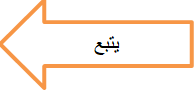 السؤال السادس : قارني بين الصخور المتورقه والغير متورقه:انتهت الأسئلة                        اختبار مادة العلوم الفترة الأولى للصف الأول متوسط لعام١٤٤٤هـ الاسم :                                                                                                               الصف : 1 / ________________________________________________السؤال الأول : اختاري الإجابة الصحيحة مما يأتي:مادة صلبة غير عضوية موجودة في الطبيعهالمعدن                  ب- الصخر                                           ج- الخام                    د- الازهارمعنى غير عضوية بالنسبه للمعدن تنشأ من نبات وحيوان      ب- لاتنشأ من نبات وحيوان        ج- ليست مادة                د- ليست بلورةحتى الان تم التعرف على اكثر من ............ معدن300                                    ب-  3500                               ج-  400                              د- 4000 المعدن المستخدم في صناعة الزجاج يسمى...........جرانيت                    ب-   الجالينا                             ج- فلوريت                                د-  كوارتزاذا وصل الصهير الصخري الى سطح الأرض فانه يطلق علية اسم................صهارة                        ب- تبخير                                ج- اللابة                                  د-  فتات الصخوروجود بلورات معدنية كبيرة مرتبطة معا باحكام دليل على تكون الصخر نتيجة عملية .....تبريد سريع للابة              ب- تبريد سريع للصهارة               ج- تبريد بطيء للصهارة                 د- ترسيبمعدن البيريت يتشكل من بلورات .........ا- خماسية الاوجة                   ب- سداسية الاوجة                        ج- رباعية الاوجة                 د- ثلاثية الاوجةالمعادن التي تنفصل لدى تجزئتها الى قطع ذات سطوح ناعمه وعاكسة للضوء تحمل خاصية..المكسر                           ب-   المخدش                                 ج- الانفصام                             د- القساوةمعدن يطلق عليه ذهب المغفلين بسبب .......سطحه الناعم                         ب-  لونه الأصفر                          ج- قساوته                             د- شكله المعدن الأقل قساوة حسب تصنيف موهس ... الجبس                        ب- التللك                              ج-  فلسبار                                     د- كورندمتتكون الصخور ...........نتيجة تبريد الصخور المصهورة في باطن الأرض.............الرسوبيه الفتاتية        ب- النارية                      ج-  الرسوبيه الكيميائية                       د- المتحولة المغنسيوم المستخدم في الفيتامينات من معدن  .........الدولميت                  ب-  الكربون                        ج- جارنت                                      د- هورنبلانداذا احتوى الصهير الصخري على نسبة عالية من السليكا ونسب قليلة من الحديد والمغنيسيوم والكالسيوم يسمى صخر.....بازلتيه                  ب- جرانيتية                       ج-  كونجلوميرات                                 د- طينيه الشكل العام للصخر ويشمل حجم وشكل وطريقة ترتيب البلورات يسمى.............دورة الصخر               ب-  الشكل البلوري               ج-  النسيج الصخري                      د- الاحفورة الحرارة والضغط العاليان يمكن ان يسببا تحول  صخر الجرانيت الى صخر..............الرخام                  ب- الكوارتيزت                       ج- النايس                                         د- الفيليت يتطلب جمع ادلة عن مكونات باطن الأرض دراسة ........البراكين              ج- المحيطات                      ج- الحيوانات والنباتات                         د- الزلازل يسمى النطاق الأكبر في باطن الأرض .....................اللب الخارجي           ب- الستار                      ج- اللب الداخلي                              د- القشرة  جميع ماياتي أمواج زلزالية ماعدا............ الأولية                  ب- السطحيه                          ج- الثانوية                                د- المتوسطة  جبال تتكون من كتلة صخرية ضخمة ومنفصلة عن الصخور المجاورة بصدوع..........كتل ناهضة         ب- كتل متصدعة                      ج- كتل مطويه                                 د- كتل بركانية  مالذي يغير الصخر الرسوبي الى صخر متحول .............التجويه والتعرية        ب-  الحرارة والضغط               ج- الانصهار                       د-  التراص والتماسكس 2/    اجيبي بصواب ام خطأ امام العبارات التالية :تتحرك الصفائح متباعدة نتيجة قوى القص التي تؤثر فيها في اتجاهين متعاكسين  (             )عند الانتقال من سطح الأرض الى باطن الأرض فان الحرارة تزداد  (              )                                                                    انتهت الأسئلة اختبار مادة العلوم للصف الأول متوسط (الفترة الأولى)الاسم: ........................................... الصف: ................................السؤال الأول: أ- اكتبي المصطلح العلمي المناسب فيمايلي:مادة صلبة غير عضوية موجودة في الطبيعة (                   )معدن نادر قابل للقص والصقل (                       )كسور كبيرة في الصخور بفعل حركتها (                        )بقايا آثار حيوان أو نبات كان يعيش في الماضي (            )الفتات الناعم الملون الذي ينتج عن حك المعدن بلوح الخدش (               )ب) أكملي الفراغات التالية:1- تنشأ الصفائح المتحاذية بسبب قوى .................. وتسمى الحدود بين الصفيحتين حدوداً .............2-من خصائص المعدن .................................و..........................3- تنقسم الصخور النارية الى قسمين هما ....................و...................السؤال الثاني: أ-ضعي علامة (صح) أو (خطأ) أمام العبارات التالية:1-تختلف المعادن في مقدار القساوة (               )2-يتكون الفحم من بقايا نباتية (               )3-تتكون الصخور المتورقة من طبقات متتالية (          )4-تتميز الصخور الجوفية الجرانيتية بأنها غامقة اللون (            )5-يمكن أن تتحول الصخور من نوع الى آخر (                     )6-تتشكل بلورات الملح بواسطة عملية الترسب (            )7-المعادن التي لها خاصية المكسرتتميزبسطوح ناعمة منتظمة عاكسة للضوء(    )ب) اختاري الإجابة الصحيحة فجمايلي:1-أي العبارات التالية ينطبق على المادة التي تعد معدناً:تكون عضوية                   ب- تكون زجاجية    ج- تكون حجرا كريما       د - توجد في الطبيعة2-مانوع الصخور التي تنتج عن انفجار البراكين؟أ-فتاتية           ب- عضويةج-ورقية       د- سطحية3-مم تتكون الصخور عادة؟أ-قطع صغيرة      ب-معادنج-وقود أحفوري    د-تورق4-أي العبارات التالية ينطبق على تشكل الصخور الفتاتية؟أ-تتكون من حبيبات صخور موجودة أصلاب-تتكون من اللابةج-تتكون بوساطة التبخرد-تتكون من بقايا النباتاتصفائح الأرض هي قطع من:أ-الغلاف الصخري                ب-اللب الداخليج-الغلاف اللدن                    د-الوشاح7-أي أجزاء الأرض أكبر؟أ-القشرة    ب-الستارج-اللب الداخلي     د-اللب الخارجي8-أي القوى تسبب تباعد الصفائح؟أ-الشــد           ب-القصج-الضغط        د-التوازنعللي: يسمى معدن البيريت بذهب المغفلين؟انتهت الأسئلة موقع مادتي                            (أ)                            (ب)                           البلورة  الصخور التي تتكون من فتات الصخور او الأصداف او حبيبات المعادن                            الانفصام من الأمثلة على صخور متكونه من بقايا نباتات متراكمة                           الصخور الفتاتية من الأمثلة على المعادن التي لها خاصية المكسر                          الصخور الكيميائية  المادة الصلبة التي تتكون من ذرات مرتبة بشكل منتظم ومتكرر                             الفحم  هي معدن يوجد مناطق ضعف داخل ترتيب ذراته                              الكوارتز هي الصخور التي تتكون عندما يتبخر ماء البحر الغني بالمعادن   من حيث  الصخور المتورقة الصخور الغير متورقة  الشكل مدى وضوح حبيبات المعادن المملكة العربية السعودية.المملكة العربية السعودية.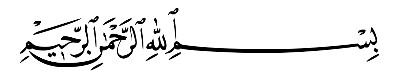 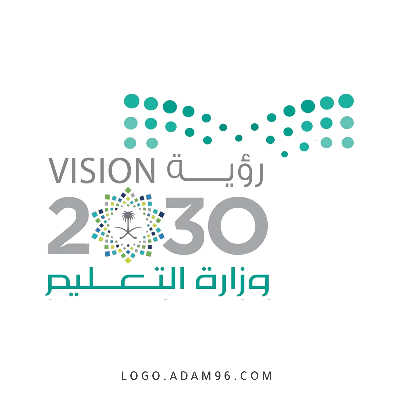 وزارة التعليم.وزارة التعليم.إدارة تعليم ................................إدارة تعليم ................................مكتب تعليم ...............................مكتب تعليم ...............................مدرسة ....................................مدرسة ....................................اختبار منتصف الفصل الدراسي الثاني للعام الدراسي 1444هـاختبار منتصف الفصل الدراسي الثاني للعام الدراسي 1444هـاختبار منتصف الفصل الدراسي الثاني للعام الدراسي 1444هـاختبار منتصف الفصل الدراسي الثاني للعام الدراسي 1444هـاختبار منتصف الفصل الدراسي الثاني للعام الدراسي 1444هـاختبار منتصف الفصل الدراسي الثاني للعام الدراسي 1444هـاختبار منتصف الفصل الدراسي الثاني للعام الدراسي 1444هـالصف: أول متوسط المادة: علوم المادة: علوم الشعبة:التاريخ:    /   /1444هـالتاريخ:    /   /1444هـاليوم:اسم الطالبـ/ـة: ....................................................................................................اسم الطالبـ/ـة: ....................................................................................................اسم الطالبـ/ـة: ....................................................................................................اسم الطالبـ/ـة: ....................................................................................................اسم الطالبـ/ـة: ....................................................................................................اسم الطالبـ/ـة: ....................................................................................................اسم الطالبـ/ـة: ....................................................................................................السؤال الأول: أ- ضلل/ ـي كلمة صح أو خطأ لكل فقرة من الفقرات الآتية:السؤال الأول: أ- ضلل/ ـي كلمة صح أو خطأ لكل فقرة من الفقرات الآتية:السؤال الأول: أ- ضلل/ ـي كلمة صح أو خطأ لكل فقرة من الفقرات الآتية:1المعادن التي يمكن قصها وصقلها لإعطائها مظهرًا جميلًا تسمى بالخامات.المعادن التي يمكن قصها وصقلها لإعطائها مظهرًا جميلًا تسمى بالخامات.1صحخطأ2الخاصية المعدنية التي تميز معدن الكوارتز عندما يتكسر إلى قطع ذات سطوح خشنة هي المكسر.الخاصية المعدنية التي تميز معدن الكوارتز عندما يتكسر إلى قطع ذات سطوح خشنة هي المكسر.2صحخطأ3البريق وصف لكيفية انعكاس الضوء عن سطح المعدن.البريق وصف لكيفية انعكاس الضوء عن سطح المعدن.3صحخطأ4الطباشير والفحم تعُد مثالًا على الصخور الرسوبية الكيميائية.الطباشير والفحم تعُد مثالًا على الصخور الرسوبية الكيميائية.4صحخطأ5تسمى الصخور النارية الجوفية الفاتحة اللون، التي تحتوي على نسب عالية من السليكا بالجرانيت.تسمى الصخور النارية الجوفية الفاتحة اللون، التي تحتوي على نسب عالية من السليكا بالجرانيت.5صحخطأ6توضح دورة الصخر كيف يُعاد تدوير الصخر وتحوّله من نوع إلى آخر.توضح دورة الصخر كيف يُعاد تدوير الصخر وتحوّله من نوع إلى آخر.6صحخطأ7تسمى القطع التي تتألف من القشرة الأرضية والجزء العلوي من الستار بالغلاف اللدن.تسمى القطع التي تتألف من القشرة الأرضية والجزء العلوي من الستار بالغلاف اللدن.7صحخطأ8تكونت الجبال المطوية نتيجة ثني طبقات صخرية عند تعرضها لقوى ضغط.تكونت الجبال المطوية نتيجة ثني طبقات صخرية عند تعرضها لقوى ضغط.8صحخطأ9عندما تتغير المكونات الكيميائية للصخور فهذا يعني حدوث تجوية كيميائية لها.عندما تتغير المكونات الكيميائية للصخور فهذا يعني حدوث تجوية كيميائية لها.9صحخطأالسؤال الأول: ب- قارن/ ــي بين المعدن والصخر من حيث المفهومالسؤال الأول: ب- قارن/ ــي بين المعدن والصخر من حيث المفهومالسؤال الأول: ب- قارن/ ــي بين المعدن والصخر من حيث المفهومالمعدنوجه المقارنةالصخرالمفهومالسؤال الثاني: أ- ظلل/ ـــــي حرف الإجابة الصحيحة لكل فقرة من الفقرات التالية:السؤال الثاني: أ- ظلل/ ـــــي حرف الإجابة الصحيحة لكل فقرة من الفقرات التالية:السؤال الثاني: أ- ظلل/ ـــــي حرف الإجابة الصحيحة لكل فقرة من الفقرات التالية:السؤال الثاني: أ- ظلل/ ـــــي حرف الإجابة الصحيحة لكل فقرة من الفقرات التالية:السؤال الثاني: أ- ظلل/ ـــــي حرف الإجابة الصحيحة لكل فقرة من الفقرات التالية:1.............................. هو صخر ناري يتشكل على سطح الأرض............................... هو صخر ناري يتشكل على سطح الأرض............................... هو صخر ناري يتشكل على سطح الأرض............................... هو صخر ناري يتشكل على سطح الأرض.1        الصخر الجوفي         الصخر السطحي         الصخر المتورّق        الصخر غير المتورّق2.............................. مواد ينبغي تعدينها وصهرها وتنقيتها قبل تصنيعها إلى مواد مفيدة............................... مواد ينبغي تعدينها وصهرها وتنقيتها قبل تصنيعها إلى مواد مفيدة............................... مواد ينبغي تعدينها وصهرها وتنقيتها قبل تصنيعها إلى مواد مفيدة............................... مواد ينبغي تعدينها وصهرها وتنقيتها قبل تصنيعها إلى مواد مفيدة.2        الخامات         الأحجار الكريمة         الرواسب         الصخور 3تتكون ............................ نتيجة تبخر المحاليل. تتكون ............................ نتيجة تبخر المحاليل. تتكون ............................ نتيجة تبخر المحاليل. تتكون ............................ نتيجة تبخر المحاليل. 3        الصخور العضوية         الصخور الفتاتية          الصخور الكيميائية         الصخور السطحية 4قام العالم السويسري موهس بتصنيف المعادن حسب ............................ قام العالم السويسري موهس بتصنيف المعادن حسب ............................ قام العالم السويسري موهس بتصنيف المعادن حسب ............................ قام العالم السويسري موهس بتصنيف المعادن حسب ............................ 4        لمعانها          شكلها البلوري         لونها         قساوتها5.............................. صخور متحولة ليس لها طبقات وأشرطة متتالية، مثل: الكوارتزيت، والرخام. .............................. صخور متحولة ليس لها طبقات وأشرطة متتالية، مثل: الكوارتزيت، والرخام. .............................. صخور متحولة ليس لها طبقات وأشرطة متتالية، مثل: الكوارتزيت، والرخام. .............................. صخور متحولة ليس لها طبقات وأشرطة متتالية، مثل: الكوارتزيت، والرخام. 5        الصخور المتورّقة          الصخور الغير متورّقة         الصخور الرسوبية         الصخور النارية 6تحدث عملية ............................. عندما تنزلق صفيحة كثافتها أكبر أسفل صفيحة كثافتها أقل. تحدث عملية ............................. عندما تنزلق صفيحة كثافتها أكبر أسفل صفيحة كثافتها أقل. تحدث عملية ............................. عندما تنزلق صفيحة كثافتها أكبر أسفل صفيحة كثافتها أقل. تحدث عملية ............................. عندما تنزلق صفيحة كثافتها أكبر أسفل صفيحة كثافتها أقل. 6        تقارب الصفائح        تباعد الصفائح         غوص الصفائح         تصادم الصفائح 7.............................. حركة بطيئة للرسوبيات على المنحدرات نحو الأسفل. .............................. حركة بطيئة للرسوبيات على المنحدرات نحو الأسفل. .............................. حركة بطيئة للرسوبيات على المنحدرات نحو الأسفل. .............................. حركة بطيئة للرسوبيات على المنحدرات نحو الأسفل. 7        الزحف         السقوط          التدفق الطيني          انزلاق صخري8تفاعل الماء مع ثاني أكســيد الكربون الموجود في الهــواء أو التربة يتكون ...................................تفاعل الماء مع ثاني أكســيد الكربون الموجود في الهــواء أو التربة يتكون ...................................تفاعل الماء مع ثاني أكســيد الكربون الموجود في الهــواء أو التربة يتكون ...................................تفاعل الماء مع ثاني أكســيد الكربون الموجود في الهــواء أو التربة يتكون ...................................8        غاز الكربونيك          حمض الكربونيك         غاز الأكسجين         حمض الستريكالمملكة العربية السعودية.المملكة العربية السعودية.وزارة التعليم.وزارة التعليم.إدارة تعليم ................................إدارة تعليم ................................مكتب تعليم ...............................مكتب تعليم ...............................مدرسة ....................................مدرسة ....................................اختبار منتصف الفصل الدراسي الثاني للعام الدراسي 1444هـاختبار منتصف الفصل الدراسي الثاني للعام الدراسي 1444هـاختبار منتصف الفصل الدراسي الثاني للعام الدراسي 1444هـاختبار منتصف الفصل الدراسي الثاني للعام الدراسي 1444هـاختبار منتصف الفصل الدراسي الثاني للعام الدراسي 1444هـاختبار منتصف الفصل الدراسي الثاني للعام الدراسي 1444هـاختبار منتصف الفصل الدراسي الثاني للعام الدراسي 1444هـالصف: أول متوسط المادة: علوم المادة: علوم الشعبة:التاريخ:    /   /1444هـالتاريخ:    /   /1444هـاليوم:اسم الطالبـ/ـة: ....................................................................................................اسم الطالبـ/ـة: ....................................................................................................اسم الطالبـ/ـة: ....................................................................................................اسم الطالبـ/ـة: ....................................................................................................اسم الطالبـ/ـة: ....................................................................................................اسم الطالبـ/ـة: ....................................................................................................اسم الطالبـ/ـة: ....................................................................................................السؤال الأول: أ- ضلل/ ـي كلمة صح أو خطأ لكل فقرة من الفقرات الآتية:السؤال الأول: أ- ضلل/ ـي كلمة صح أو خطأ لكل فقرة من الفقرات الآتية:السؤال الأول: أ- ضلل/ ـي كلمة صح أو خطأ لكل فقرة من الفقرات الآتية:1المعادن التي يمكن قصها وصقلها لإعطائها مظهرًا جميلًا تسمى بالخامات.المعادن التي يمكن قصها وصقلها لإعطائها مظهرًا جميلًا تسمى بالخامات.1صحخطأ2الخاصية المعدنية التي تميز معدن الكوارتز عندما يتكسر إلى قطع ذات سطوح خشنة هي المكسر.الخاصية المعدنية التي تميز معدن الكوارتز عندما يتكسر إلى قطع ذات سطوح خشنة هي المكسر.2صحخطأ3البريق وصف لكيفية انعكاس الضوء عن سطح المعدن.البريق وصف لكيفية انعكاس الضوء عن سطح المعدن.3صحخطأ4الطباشير والفحم تعُد مثالًا على الصخور الرسوبية الكيميائية.الطباشير والفحم تعُد مثالًا على الصخور الرسوبية الكيميائية.4صحخطأ5تسمى الصخور النارية الجوفية الفاتحة اللون، التي تحتوي على نسب عالية من السليكا بالجرانيت.تسمى الصخور النارية الجوفية الفاتحة اللون، التي تحتوي على نسب عالية من السليكا بالجرانيت.5صحخطأ6توضح دورة الصخر كيف يُعاد تدوير الصخر وتحوّله من نوع إلى آخر.توضح دورة الصخر كيف يُعاد تدوير الصخر وتحوّله من نوع إلى آخر.6صحخطأ7تسمى القطع التي تتألف من القشرة الأرضية والجزء العلوي من الستار بالغلاف اللدن.تسمى القطع التي تتألف من القشرة الأرضية والجزء العلوي من الستار بالغلاف اللدن.7صحخطأ8تكونت الجبال المطوية نتيجة ثني طبقات صخرية عند تعرضها لقوى ضغط.تكونت الجبال المطوية نتيجة ثني طبقات صخرية عند تعرضها لقوى ضغط.8صحخطأ9عندما تتغير المكونات الكيميائية للصخور فهذا يعني حدوث تجوية كيميائية لها.عندما تتغير المكونات الكيميائية للصخور فهذا يعني حدوث تجوية كيميائية لها.9صحخطأالسؤال الأول: ب- قارن/ ــي بين المعدن والصخر من حيث المفهومالسؤال الأول: ب- قارن/ ــي بين المعدن والصخر من حيث المفهومالسؤال الأول: ب- قارن/ ــي بين المعدن والصخر من حيث المفهومالمعدنوجه المقارنةالصخرمــواد صلبة غير عضوية توجد في الطبيعةالمفهومالصخور مواد تتكــون من معدنين أو أكثرالسؤال الثاني: أ- ظلل/ ـــــي حرف الإجابة الصحيحة لكل فقرة من الفقرات التالية:السؤال الثاني: أ- ظلل/ ـــــي حرف الإجابة الصحيحة لكل فقرة من الفقرات التالية:السؤال الثاني: أ- ظلل/ ـــــي حرف الإجابة الصحيحة لكل فقرة من الفقرات التالية:السؤال الثاني: أ- ظلل/ ـــــي حرف الإجابة الصحيحة لكل فقرة من الفقرات التالية:السؤال الثاني: أ- ظلل/ ـــــي حرف الإجابة الصحيحة لكل فقرة من الفقرات التالية:1.............................. هو صخر ناري يتشكل على سطح الأرض............................... هو صخر ناري يتشكل على سطح الأرض............................... هو صخر ناري يتشكل على سطح الأرض............................... هو صخر ناري يتشكل على سطح الأرض.1        الصخر الجوفي         الصخر السطحي         الصخر المتورّق        الصخر غير المتورّق2.............................. مواد ينبغي تعدينها وصهرها وتنقيتها قبل تصنيعها إلى مواد مفيدة............................... مواد ينبغي تعدينها وصهرها وتنقيتها قبل تصنيعها إلى مواد مفيدة............................... مواد ينبغي تعدينها وصهرها وتنقيتها قبل تصنيعها إلى مواد مفيدة............................... مواد ينبغي تعدينها وصهرها وتنقيتها قبل تصنيعها إلى مواد مفيدة.2        الخامات         الأحجار الكريمة         الرواسب         الصخور 3تتكون ............................ نتيجة تبخر المحاليل. تتكون ............................ نتيجة تبخر المحاليل. تتكون ............................ نتيجة تبخر المحاليل. تتكون ............................ نتيجة تبخر المحاليل. 3        الصخور العضوية         الصخور الفتاتية          الصخور الكيميائية         الصخور السطحية 4قام العالم السويسري موهس بتصنيف المعادن حسب ............................ قام العالم السويسري موهس بتصنيف المعادن حسب ............................ قام العالم السويسري موهس بتصنيف المعادن حسب ............................ قام العالم السويسري موهس بتصنيف المعادن حسب ............................ 4        لمعانها          شكلها البلوري         لونها         قساوتها5.............................. صخور متحولة ليس لها طبقات وأشرطة متتالية، مثل: الكوارتزيت، والرخام. .............................. صخور متحولة ليس لها طبقات وأشرطة متتالية، مثل: الكوارتزيت، والرخام. .............................. صخور متحولة ليس لها طبقات وأشرطة متتالية، مثل: الكوارتزيت، والرخام. .............................. صخور متحولة ليس لها طبقات وأشرطة متتالية، مثل: الكوارتزيت، والرخام. 5        الصخور المتورّقة          الصخور الغير متورّقة         الصخور الرسوبية         الصخور النارية 6تحدث عملية ............................. عندما تنزلق صفيحة كثافتها أكبر أسفل صفيحة كثافتها أقل. تحدث عملية ............................. عندما تنزلق صفيحة كثافتها أكبر أسفل صفيحة كثافتها أقل. تحدث عملية ............................. عندما تنزلق صفيحة كثافتها أكبر أسفل صفيحة كثافتها أقل. تحدث عملية ............................. عندما تنزلق صفيحة كثافتها أكبر أسفل صفيحة كثافتها أقل. 6        تقارب الصفائح        تباعد الصفائح         غوص الصفائح         تصادم الصفائح 7.............................. حركة بطيئة للرسوبيات على المنحدرات نحو الأسفل. .............................. حركة بطيئة للرسوبيات على المنحدرات نحو الأسفل. .............................. حركة بطيئة للرسوبيات على المنحدرات نحو الأسفل. .............................. حركة بطيئة للرسوبيات على المنحدرات نحو الأسفل. 7        الزحف         السقوط          التدفق الطيني          انزلاق صخري8تفاعل الماء مع ثاني أكســيد الكربون الموجود في الهــواء أو التربة يتكون ...................................تفاعل الماء مع ثاني أكســيد الكربون الموجود في الهــواء أو التربة يتكون ...................................تفاعل الماء مع ثاني أكســيد الكربون الموجود في الهــواء أو التربة يتكون ...................................تفاعل الماء مع ثاني أكســيد الكربون الموجود في الهــواء أو التربة يتكون ...................................8        غاز الكربونيك          حمض الكربونيك         غاز الأكسجين         حمض الستريك